Результаты школьного этапа олимпиады по литературе (2014-2015 учебный год)МБОУ СОШ с УИОП № 80Общие данные о школьном этапе олимпиады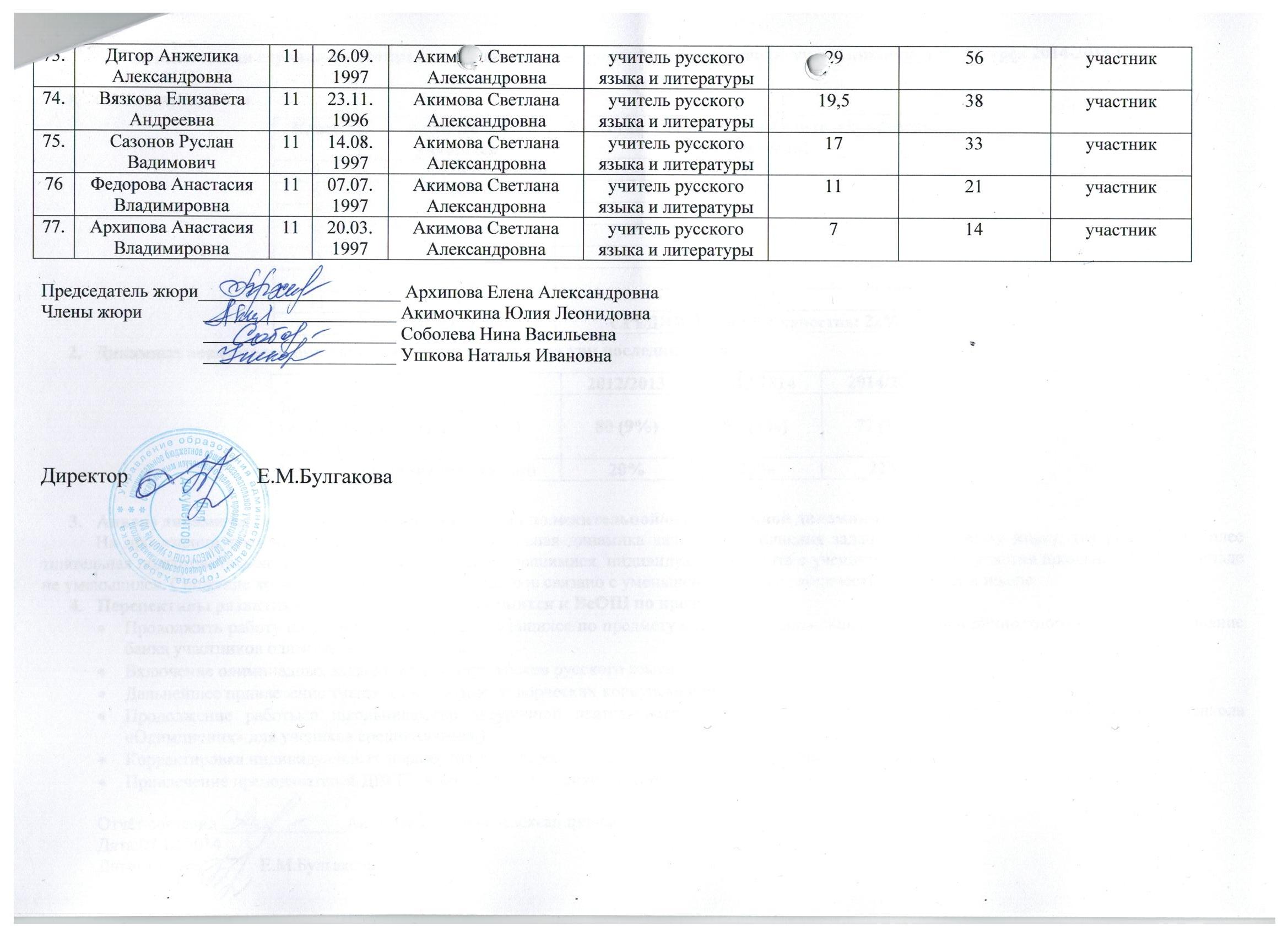 №ФИО участникаКлассДата рожденияФИО учителяСпециальность учителяНабранные баллы% от максимального количества балловРезультат (победитель, призёр, участник)1.Тарахтеева Анастасия Сергеевна525.03.2003Козлова Тамара Ильиничнаучитель русского языка и литературы3057победитель2..Гирис Мария Юрьевна519.09.2003Ушкова Наталья Ивановнаучитель русского языка и литературы3057победитель3.Щукина Мария Владимировна528.07.2003Козлова ТамараИльиничнаучитель русского языка и литературы2852призер4.Елисеева Александра Сергеевна509.02.2004Ушкова Наталья Ивановнаучитель русского языка и литературы2649участник5.Авдюхина Екатерина Алексеевна518.04.2003Козлова Тамара Ильиничнаучитель русского языка и литературы2445участник6.Бекетова Анастасия Дмитриевна505.11.2003Козлова Тамара Ильиничнаучитель русского языка и литературы2241участник7.Архипова Полина Владимировна506.05.2003Ушкова Наталья Ивановнаучитель русского языка и литературы2037участник8.Перехристюк Иван Алексеевич512.07.2003Козлова Тамара Ильиничнаучитель русского языка и литературы1935участник9.Стельмах Анастасия Витальевна504.09.2003Козлова Тамара Ильиничнаучитель русского языка и литературы1833участник10.Чижов Никита Алексеевич503.03.2003Козлова Тамара Ильиничнаучитель русского языка и литературы1833участник11.Ким Ксения Сергеевна516.07.2003Ушкова Наталья Ивановнаучитель русского языка и литературы1528участник12.Рымар Ярослав Андреевич506.06.2003Козлова Тамара Ильиничнаучитель русского языка и литературы1223участник13.Бек Артём Александрович5 11.11.2003Козлова Тамара Ильиничнаучитель русского языка и литературы1122участник14.Кудрявцев Евгений Константинович516.07.2003Ушкова Наталья Ивановнаучитель русского языка и литературы815участник15.Яновичуте Милана Сергеевна608.02.2002Степанова Татьяна Павловнаучитель русского языка и литературы4284победитель16.Тазалова Анастасия Витальевна619.03.2003Архипова Елена Александровнаучитель русского языка и литературы3672призер17.Гусарова Анастасия Андреевна606.02.2003Архипова Елена Александровнаучитель русского языка и литературы3060призер18.Вдовиченко Влада Александровна619.02.2002Архипова Елена Александровнаучитель русского языка и литературы2448участник19.Черепанова Екатерина Валерьевна609.06.2002Степанова Татьяна Павловнаучитель русского языка и литературы2244участник20.Бушуева Виктория Артемовна622.05.2002Соболева Нина Васильевнаучитель русского языка и литературы2143участник21.Ким Екатерина Сергеевна624.04.2002Архипова Елена Александровнаучитель русского языка и литературы2040участник22.Кишко Богдан Дмитриевич611.07.2002Степанова Татьяна Павловнаучитель русского языка и литературы1938участник23.Моторыкин Георгий Николаевич618.01.2002Акимочкина Юлия Леонидовнаучитель русского языка и литературы1938участник24.Чумакова Алина Константиновна603.05.2002Соболева Нина Васильевнаучитель русского языка и литературы1734участник25.Тур Диана Игоревна609.11.2002Соболева Нина Васильевнаучитель русского языка и литературы1632участник26.Фролова Алена Сергеевна613.09.2002Соболева Нина Васильевнаучитель русского языка и литературы1530участник27.Кириллова Елизавета Максимовна619.10.2002Соболева Нина Васильевнаучитель русского языка и литературы1224участник28.Логутов Богдан Егорович601.112002Соболева Нина Васильевнаучитель русского языка и литературы1020участник29.Мисяк Владислав Сергеевич715.07.2001Соболева Нина Васильевнаучитель русского языка и литературы2954победитель30.Литвинова Екатерина Андреевна728.08.2001Соболева Нина Васильевнаучитель русского языка и литературы2852призер31.Архипова Юлия Александровна722.07.2001Архипова Елена Александровнаучитель русского языка и литературы2751призер32.Ткаченко Арина Александровна705.04.2001Соболева Нина Васильевнаучитель русского языка и литературы2140участник33.Коновалова Екатерина Геннадьевна701,02.2002Архипова Елена Александровнаучитель русского языка и литературы2038участник34.Полянская Анна Григорьевна704.112001Архипова Елена Александровнаучитель русского языка и литературы1732участник35.Нугаева Эвелина Маратовна707.05.2001Соболева Нина Васильевнаучитель русского языка и литературы1630участник36.Трофимов Данила Евгеньевич721.07.2001Козлова Тамара Ильиничнаучитель русского языка и литературы1528участник37.Кузьмина Маргарита Андреевна701.01.2001Архипова Елена Александровнаучитель русского языка и литературы1528участник38.Юшенко Елена Павловна712.02.2001Соболева Нина Васильевнаучитель русского языка и литературы1223участник39.Мун Виталий Андреевич729.10.2001Козлова Тамара Ильиничнаучитель русского языка и литературы1019участник40.Ковалёва Софья Сергеевна820.02.2000Ушкова Наталья Ивановнаучитель русского языка и литературы7698победитель41.Рябухина Дарья Витальевна809.02.2001Ушкова Наталья Ивановнаучитель русского языка и литературы4051призер42.Самойлова Эмилия Альбертовна814.02.2000Степанова Татьяна Павловнаучитель русского языка и литературы4051призер43.Прыгода Алина Вадимовна808.05.2000Степанова Татьяна Павловнаучитель русского языка и литературы2937участник44.Богуш Елизавета Сергеевна828.02.2000Степанова Татьяна Павловнаучитель русского языка и литературы2228участник45.Лихолет Ульяна Юрьевна820.12.2000Ушкова Наталья Ивановнаучитель русского языка и литературы2025участник46.Ха Вероника Сергеевна808.02.2000Ушкова Наталья Ивановнаучитель русского языка и литературы2025участник47.Плетенева Любовь Александровна802.12.2000Степанова Татьяна Павловнаучитель русского языка и литературы1823участник48.Петров Иван Алексеевич825.04.2000Ушкова Наталья Ивановнаучитель русского языка и литературы1721участник49.Пьянзин Андрей Владимирович817.09.2000Ушкова Наталья Ивановнаучитель русского языка и литературы1721участник50.Вагин Артём Романович803.07.2000Степанова Татьяна Павловнаучитель русского языка и литературы1620участник51.Астахов Леонтий Павлович812.02.2000Степанова Татьяна Павловнаучитель русского языка и литературы1114участник52.Скрипаль Екатерина Евгеньевна820.10.2000Степанова Татьяна Павловнаучитель русского языка и литературы911участник53.Матковская Кристина Денисовна802.12.2000Степанова Татьяна Павловнаучитель русского языка и литературы810участник54.Чусова Ксения Олеговна817.12.1999Степанова Татьяна Павловнаучитель русского языка и литературы23участник55.Ткач Виктория Борисовна906.021999Акимова Светлана Александровнаучитель русского языка и литературы4896победитель56.Ведерникова Ольга Юрбевна919.11.1999Акимова Светлана Александровнаучитель русского языка и литературы4896победитель57.Утемов Александр Олегович914.09.1999Акимова Светлана Александровнаучитель русского языка и литературы2856участник58.Буйнина Валерия Эдуардовна901.06.1999Акимова Светлана Александровнаучитель русского языка и литературы2754участник59.Исаева Юлия Александровна912.01.1999Акимова Светлана Александровнаучитель русского языка и литературы2244участник60.Дунаева Анастасия Егоровна918.12.1999Акимочкина Юлия Леонидовнаучитель русского языка и литературы2142участник61.Карюкина Мария Алексеевна927.08.1999Акимочкина Юлия Леонидовнаучитель русского языка и литературы2142участник62.Аношин Ярослав Александрович927.05.1999Акимова Светлана Александровнаучитель русского языка и литературы2040участник63.Кузьмин Кирилл Владимирович916.06.1999Акимочкина Юлия Леонидовнаучитель русского языка и литературы1734участник64.Колос Артём Алексндрович925.03.1999Акимочкина Юлия Леонидовнаучитель русского языка и литературы1530участник65.Бушина Валерия Александровна1016.02.1998Архипова Елена Александровнаучитель русского языка и литературы4796победитель66.Терлецкий Сергей Геннальевич1018.10.1998Архипова Елена Александровнаучитель русского языка и литературы2450участник67.Латышева Анастасия Константиновна1013.07.1998Архипова Елена Александровнаучитель русского языка и литературы2349участник68.Протасевич Ирина Вадимовна1006.07.1998Архипова Елена Александровнаучитель русского языка и литературы1837участник69.Караваев Платон Валерьевич1109.06.1997Акимова Светлана Александровнаучитель русского языка и литературы4996победитель70.Михайлик Анна Сергеевна1118.03.1997Акимова Светлана Александровнаучитель русского языка и литературы4894призер71.Ведерникова татьяна Юрьевна1110.031997Акимова Светлана Александровнаучитель русского языка и литературы32,563участник72.Жидкова ОльгаВладимировна1109.07.1997Акимова Светлана Александровнаучитель русского языка и литературы2956участник